  ROMÂNIA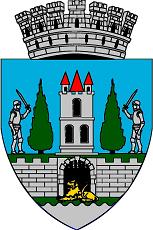   JUDEŢUL SATU MARE  CONSILIUL LOCAL AL  MUNICIPIULUI SATU MAREHOTĂRÂREA NR. 139/27.05.2021privind aprobarea valorificării unei cantități de 260,06 mc. masă lemnoasă, parte din producția anului 2021, provenită din fondul forestier proprietate publică  a municipiului Satu Mare, administrată de Ocolul Silvic Satu Mare	Consiliul Local al Municipiului Satu Mare întrunit în şedinţa ordinară din data de 27.05.2021,        Analizând proiectul de hotărâre înregistrat sub nr. 28671/19.05.2021, referatul de aprobare al Primarului municipiului Satu Mare, înregistrat sub nr. 28670/19.05.2021 în calitate de iniţiator, raportul de specialitate al Serviciul Fond Funciar și Legile Proprietății înregistrat sub nr. 28665/19.05.2021 și avizele comisiilor de specialitate ale Consiliului Local Satu Mare,Luând în considerare H.C.L. nr. 224/22.12.2020 privind aprobarea prețurilor de referință și a volumului masei lemnoase destinată valorificării, producţia anului 2021 provenită din fondul forestier proprietatea publică a municipiului Satu Mare,Având în vedere solicitarea Ocolului Silvic Satu Mare nr. 1389 /20.04.2021 și adresa nr. 1707/18.05.2021, înregistrate sub nr. 28300 /17.05.2021 respectiv  nr. 28507/18.05.2021 la Primăria municipiului Satu Mare,În baza prevederilor art. 1 lit. “x”, art. 4 alin. (1) și ale art. 20 alin. (5) din Regulamentul de valorificare a masei lemnoase din fondul forestier proprietate publică aprobat prin H.G. nr. 715/05.10.2017, cu modificările şi completările ulterioare,Ţinând seama de prevederile Legii nr. 24/2000 privind normele de tehnică legislative pentru elaborarea actelor normative, republicată, cu modificările şi completările ulterioare,În temeiul prevederilor art. 129 alin. ( 2 ) lit. c), art. 139 alin. (3) lit. g) şi art. 196 alin. (1) lit. a) din O.U.G. nr. 57/2019 privind Codul administrativ, modificările şi completările ulterioare.Adoptă prezenta,H O T Ă R Â R E:	Art. 1. Se aprobă valorificarea unei cantități de 260,06 mc,  masă lemnoasă parte din producția anului 2021, prin vânzare în licitație publică, ca masă lemnoasă pe picior, provenită din fondul forestier proprietate publică a municipiului Satu Mare, administrată de Ocolul Silvic Satu Mare, conform Anexei nr. 1 care face parte integrantă din prezenta.Art. 2. Cu ducerea la îndeplinire a prezentei se încredinţează Primarul municipiului Satu Mare, Serviciul Fond Funciar și Legile Proprietății, Direcţia Economică din cadrul Aparatului de Specialitate al Primarului și Ocolul Silvic Satu Mare.Art. 3. Prezenta Hotărâre se comunică, prin intermediul Secretarului General al municipiului Satu Mare, în termenul prevăzut de lege, Primarului municipiului Satu Mare, Instituţiei Prefectului judeţului Satu Mare, Ocolului Silvic Satu Mare, Serviciului Fond Funciar și Legile Proprietății, Direcţiei Economice din cadrul Aparatului de Specialitate al Primarului.Președinte de ședință,                                                         ContrasemneazăGhiarfaș Adelin-Cristian                                                   Secretar general,                                                                                          Mihaela Maria RacolțaPrezenta hotărâre a fost adoptată cu respectarea prevederilor art. 139 alin. (3) lit. g) din O.U.G. nr. 57/2019 privind Codul administrativ;Redactat în 6 exemplare originale                                             Total consilieri în funcţie23Nr. total al consilierilor prezenţi22Nr total al consilierilor absenţi1Voturi pentru22Voturi împotrivă0Abţineri0